ANEJO 8SOLICITUD DE CAMBIOS EN CURSOS REGISTRADOS1Unidad: Río Piedras		Facultad:	Departamento/Programa:		Codificación alfanumérica:	  Título del curso:	INFORMACIÓN SOBRE CAMBIOS SOLICITADOS 2solicitud de cambios en cursos registradosJUSTIFICACIÓN DE LOS CAMBIOS:  		FECHA DE EFECTIVIDAD DE LOS CAMBIOS:   	1 La Guía para la Creación, Codificación Uniforme y Registro de Cursos en la Universidad de Puerto Rico clarifica los aspectos considerados en esta solicitud.2 Los cambios en cursos registrados son aquellos que no requieren la creación de un curso nuevo y se hacen para actualizar los contenidos y mejorar la redacción con el fin de aclarar o hacer modificación al prontuario del curso en elementos tales como: estrategias de enseñanza, pesos relativos en las estrategias de evaluación, actualización de la bibliografía, entre otros. El texto no debe exceder los 1,000 caracteres. 3 Los cursos se clasifican como requisito, electivo, de servicio y de Educación Continua. Los cambios a cursos de servicio deben acordarse entre la facultad que ofrece el curso y la facultad que lo recibe. 4 Especifique el cambio en la modalidad en que se ofrecerá el curso: presencial, a distancia o híbrido. Todo programa académico que ofrezca el 50% o más de sus cursos en modalidades no presenciales, requiere una enmienda a la licencia del JIPD, según reglamento vigente.5 La unidad podrá efectuar estos cambios internamente y, una vez realizados, los notificará a VPAAI.6 Cualquier alteración mayor del 50% en el total de horas contacto, creditaje, contenido y objetivos de aprendizaje, cambio de nivel y cambio total en la modalidad en que se ofrece, requieren inactivar el curso existente y crear otro curso.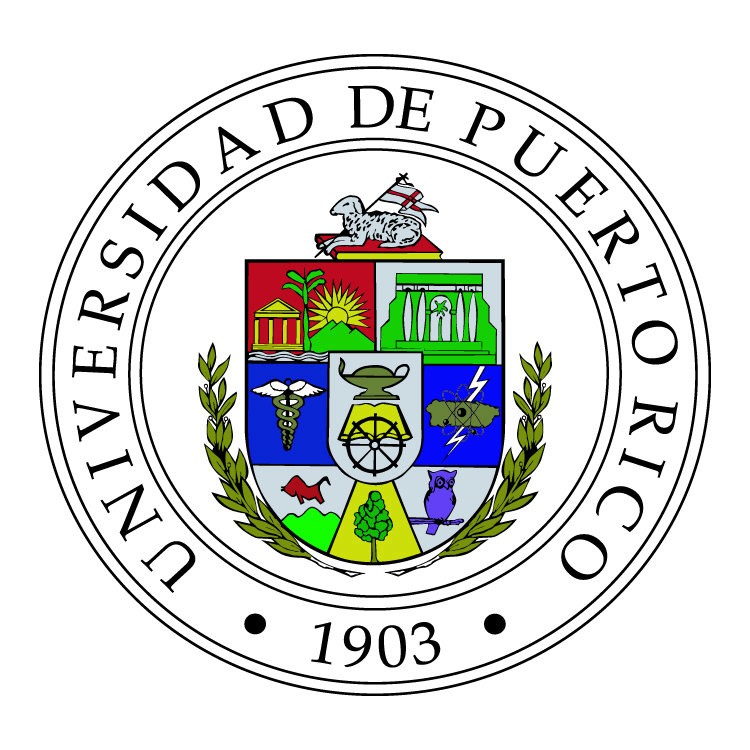 UNIVERSIDAD DE PUERTO RICOVICEPRESIDENCIA DE ASUNTOS ACADÉMICOS E INVESTIGACIÓNTIPO DE CAMBIOINFORMACIÓN VIGENTEINFORMACIÓN VIGENTECAMBIO SOLICITADO[   ] Código alfabético[   ] Código numérico[  ] Título en español[  ] Título Abreviado en español (26 caracteres)[  ] Título en inglés[  ] Título Abreviado en inglés (26 caracteres)[   ] Tipo de curso 3 [   ] Modalidad en que se ofrece 4[  ] Prerrequisitos5[   ] Correquisitos5[   ] Sistema de calificación5[   ] Horas contacto/créditos 6 [  ] Descripción  [  ] Descripción  [  ] Descripción  [  ] Descripción  DESCRIPCIÓN ANTERIOR EN ESPAÑOLDESCRIPCIÓN ANTERIOR EN ESPAÑOLNUEVA DESCRIPCIÓN EN ESPAÑOLNUEVA DESCRIPCIÓN EN ESPAÑOLDESCRIPCIÓN ANTERIOR EN INGLÉSDESCRIPCIÓN ANTERIOR EN INGLÉSNUEVA DESCRIPCIÓN EN INGLÉSNUEVA DESCRIPCIÓN EN INGLÉSAPROBACIÓN Y CERTIFICACION A NIVEL DE LA UNIDADNOMBRE Y FIRMAFECHADecano(a) de Asuntos Académicos2:ACCIÓN DE LA VICEPRESIDENCIA DE ASUNTOS ACADÉMICOS E INVESTIGACIÓNACCIÓN DE LA VICEPRESIDENCIA DE ASUNTOS ACADÉMICOS E INVESTIGACIÓNRecibido:Anotado:Notificado:Funcionario:Devuelto:Funcionario:Motivo:Motivo: